Wahlaufruf Fachschaftsrat JuraWahlvorschläge sind bis zum21. November 2021bis 23:59 Uhran wahlleitung-studis@europa-uni.deeinzureichen!Bewerbungen sollen mit Formularen eingereicht werden, dieunter www.asta-viadrina.de zur Verfügung stehen. Diese könneneingescannt an obige E-Mail-Adresse versandt werden oder imOriginal an der Poststelle der Universität (Große Scharrnstraße 59) an den AStA adressiert und mit dem Hinweis versehen, dass es sich um Wahlunterlagen handelt, abgegeben werden!Ein Wahlvorschlag muss wenigstens die folgenden Angaben enthalten: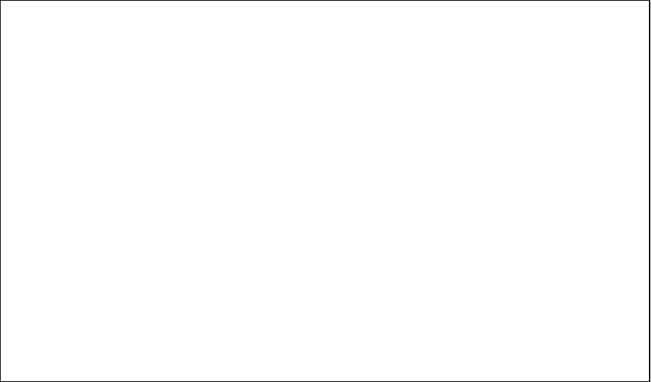 1. Bezeichnung des Organs2. Name und Vorname3. Geburtsdatum4. Matrikelnummer5. Fakultät6. Semesterzahl7. Adresse und E-Mail-Adresse8. Unwiderrufliche schriftliche Erklärung der Annahme der Wahl jedes und jeder Kandidierenden.9. Kandidierende müssen dem Wahlvorschlag mindestens drei (Studierende der       rechtswissenschaftlichen Fachschaft) Unterstützer*innenunterschriften, versehen mit Namen,       Matrikelnummer, Fakultät und Korrespondenzadresse, beigefügt werden. (siehe online-Formulare)      Unterstützer*innenunterschriften dürfen nur von Studierenden getätigt werden, wenn sie nicht für das gleiche Amt kandidieren.Bitte beachten:1. Zu wählen sind: 4 Mitglieder (Amtszeit 1 Jahr)2. Die im April 2021 sowie die im Juni 2021 gewählten FSR-Mitglieder bleiben zunächst im   Amt.3. Gewählt sind diejenigen Kandidierenden, auf welche die meisten Stimmen fallen.    Die restlichen Kandidierenden sind Nachrückende.Die Nachbesserungsfrist für nicht ordnungsgemäße Vorschläge endet am 24.11.2021 um spätestens 23:59 Uhr. Nur fristgerecht eingereichte Vorschläge werden berücksichtigt!Gemäß § 3 der Wahlordnung der Studierendenschaft sind die Wahlen frei, gleich und geheim. Zur Wahl ist zugelassen und berechtigt, wer im Wahlberechtigtenverzeichnis (Fachschaft ReWi) eingetragen ist. Selbiges liegt im AStA-Büro aus oder kann bei der oben genannten Mailadresse erfragt werden. Bis zum 21.11.2021 besteht die Möglichkeit, bei der Wahlkommission Einwendungen gegen das Wahlberechtigtenverzeichnis zu erheben. Es handelt sich um Urnenwahlen, die Briefwahl kann jedoch bei der Wahlleitung bis zum 26.11.2021 beantragt werden.  Falls eine besondere Lage im Sinne des §17a WO festgestellt wird, muss eine reine Briefwahl durchgeführt werden.Die studentischen Wahlen der Viadrina finden vom 06.-10. Dezember 2021 von 12-14 Uhr im GD-Foyer statt. Frankfurt (Oder), den 21.10.2021 				Adresse der Wahlleitung:Rieka Trottenberg						AStAStudentische Wahlleitung					Große Scharrnstr. 59								15230 Frankfurt (Oder)		